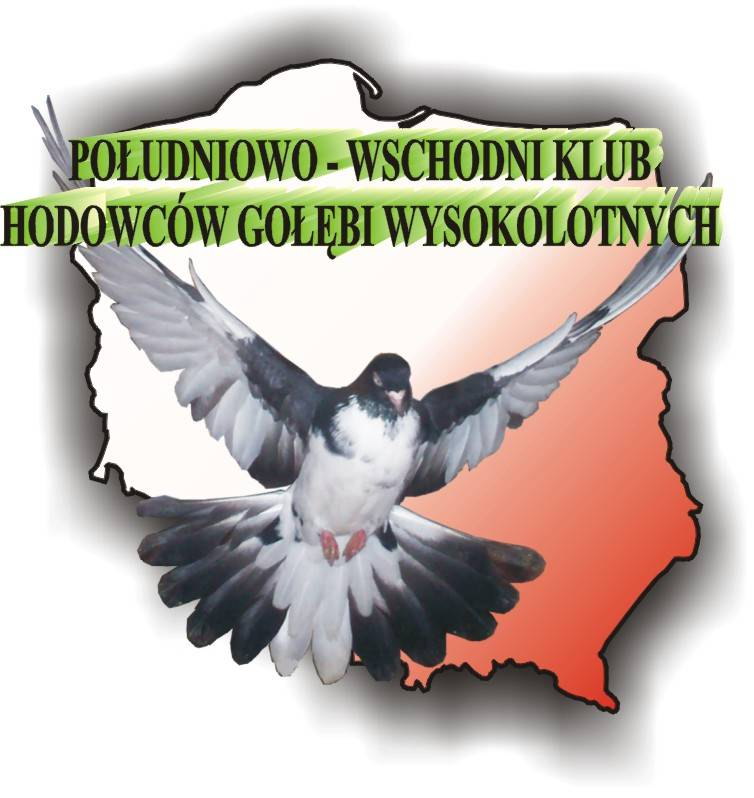 Lista konkursowaKat. „Wysokolotne budapeszteńskie”Młode stado 2021Kat. „WYCZYN” młode indywidualnie 2021
Kat. „SPORT” młode indywidualnie 2021
M-ceHodowcaObserwatorData lotuCzas lotu
 gg,mm Ilość gołębi 
w locieUwagi1Radosław GrandysSławomir Kijania04.07.20219,1023Stado lądowało równocześnie.Andrzej ChylRadosław Grandys22.08.20212,3115Stado lądowało równocześnie.2Andrzej ChylBogdan Kowalski07.11.20217,0215Czasy poszczególnych gołębi:
10 – 5,423 – 7,022 - brakM-ce.HodowcaNumerBarwaPłećCzas w dwóch lotach1Radosław Grandys21-272715,392Radosław Grandys21- 272915,393 Radosław Grandys21-269015,394Radosław Grandys21-264815,395Radosław Grandys21-269615,396Radosław Grandys21-271015,397Radosław Grandys21-270215,398Radosław Grandys21-266215,39M-ce.HodowcaNumerBarwaPłećIlość konkursów / Czas lotów w bieżącym sezonie1Radosław Grandys21-27212 / 15,392Radosław Grandys21-27002 / 15,393 Radosław Grandys21-27322 / 15,394Radosław Grandys21-27082 / 15,395Radosław Grandys21-26422 / 15,396Radosław Grandys21-26312 / 15,397Radosław Grandys21-26412 / 15,398Radosław Grandys21-26762 / 15,399Andrzej Chyl21-10911          2 / 9,3310Andrzej Chyl21-10860          2 / 9,3311Andrzej Chyl21-106212 / 9,33